		St. Patrick’s NS Booklist 2017-18		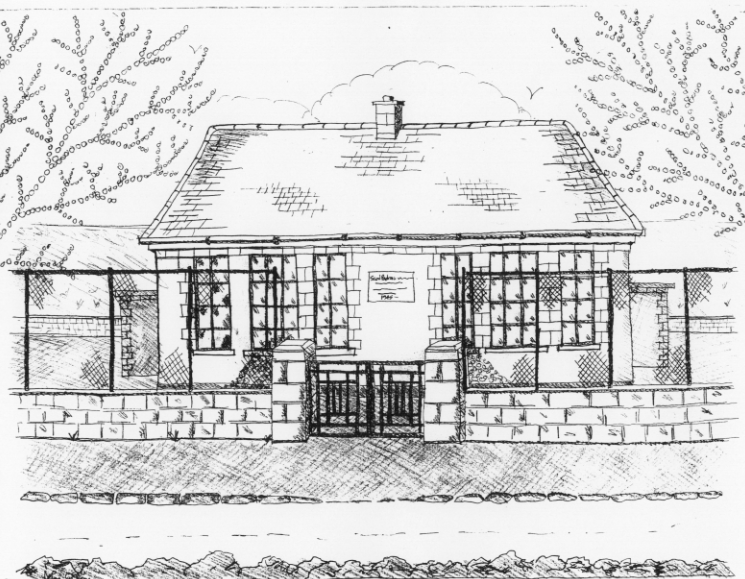 2nd  ClassBooks to be Purchased by ParentsSchool CostsCosts can be paid in full or in instalments as suits.Please enclose in an envelope labelled with your child’s name and class and amountSchool Book Rental Scheme 2nd Class (€10 as above)Books  to be Bought      The Green Genie Combined Reading and Activity (Folens)                                     Sin E 2 (Edco)                              Master Your Maths  2.  (CJ Fallon)             Planet Maths 2 (Folens)  Grow In Love  2nd Class    (Veritas)All Write Now 2nd  class (Folens)Copies & Ancillary materials2 Sum Copies 40 Page 10mm	8 x 40page writing copies Homework Journal (Fallons)*2 x 20pg Display Folders ( Self Assessment Learning Folder) *Keep from 1st class1 x 40pg Display Folder (Finished Work)Each child will need a pencil case with the following items.2 pencils, 1 rubber, 1 x 12 pack twistable colours, 1 large Pritt Stick Glue.Art & Crafts Fees    Photocopying Fees   Book Rental Scheme Fee (please see below for books included)€10€10€10 TOTAL:                                                                                              €30Purchasing PriceSESEHistory Quest   2Geography Quest  2€8.60€8.60EnglishClass Novels     (1 – 2)  Ancillary Readers  (approx. 20)€9.99 each €7.99 each